 Republic of the Philippines 
Department of Education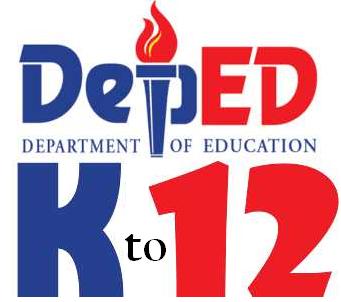 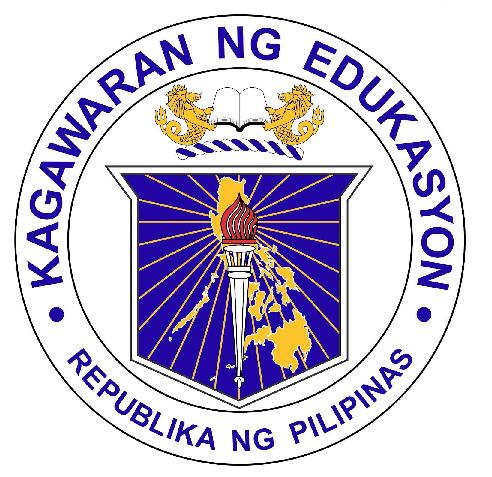 DepEd Complex, Meralco AvenuePasig CityAugust 2013K TO 12 PHYSICAL EDUCATIONCURRICULAR FRAMEWORKK to 12 Basic Education Program: An OverviewEssentially, the K to 12 curriculum proposed in 2011 seeks to develop 21st century skills among its learners.  These include the cognitive skills of critical thinking, problem-solving and creative thinking; the social or interpersonal skills of communication, collaboration, leadership and cross-cultural skills; self- management skills of self-monitoring and self-direction, as well as task or project management skills, and personal characteristics typified in ethics, civic responsibility and accountability.The Curricular Philosophy of the K to 12 PE CurriculumFitness and movement education content dominates the K to 12 PE curriculum.  It is comprised of value, knowledge, skills and experiences in physical activity participation in order to (1) achieve and maintain health-related fitness (HRF), as well as (2) optimize health.  In particular, it endeavors to instill an understanding of why HRF is important so that the learner can translate HRF knowledge into action.  Self-management is thus, an important skill.  In addition, it has been recognized that fitness and healthy PA behaviors must take the family and other environmental settings (e.g. school, community and larger society) into consideration.  This curricular orientation is a paradigm shift from the previous sports-dominated PE curriculum aimed at athletic achievement.Learning ApproachesIn the early grades the child is taught the ‘what’ and ‘how’ of the movement.  This progresses to an understanding of the ‘why’ of the movement which is achieved by developing more mature movement patterns and motor skills in a wide range and variety of exercise, sports and dance activities to specifically enhance fitness parameters.  Finally, the learner builds on these knowledge and skills in order to plan, set goals and monitor his participation in physical activities (exercise, sports and dance) and constantly evaluate how well he has integrated this into his personal lifestyle. This implies the provision of ongoing and developmentally-appropriate activities so that the learners can practice, create, apply and evaluate the knowledge, understanding and skills necessary to maintain and enhance their own as well as other’s fitness and health through participation in physical activities. The curriculum also allows for an inclusive approach that understand and respect the diverse range of learners which takes into account their needs, strengths and abilities.  This is to ensure that all learners have equivalent opportunities and choices in Physical Education. The curriculum therefore emphasizes knowing the ‘what’, ‘how’ and ‘why’ of movement.  It focuses on developing a learner’s understanding of how the body responds, adjusts and adapts to physical activities.  This will equip the learner to become self-regulated and self-directed because he knows what he ought to do and actually does it; and he is equally  confident in influencing his own peers,  family, immediate community, and ultimately, his society.  These are all valuable 21st century skills which the K to 12 PE curriculum aspires for.  The K to 12 PE curriculum prioritizes the following standards: Habitual physical activity participation to achieve health-enhancing fitness.Competent in movement and motor skills requisite to various physical activity performance.Value physical activities for enjoyment, challenges and social interaction.Understand various movement concepts, principles, strategies and tactics as they apply to the learning of physical activity. Learning Strands	The program has five learning strands:Body management which includes body awareness, space awareness, qualities and relationships of movements and how these are used dynamically in various physical activities.Movement skills relate to the fundamental movement patterns and motor skills that form the basis of all physical activities.  Games and sports comprise simple, lead-up and indigenous games; as well as individual, dual and team sports in competitive and recreational settings.Rhythms and dances include rhythmical movement patterns; the promotion and appreciation of Philippine folk dance, indigenous and traditional dances as well as other dance forms.Physical fitness includes assessment through fitness tests and records, interpreting, planning and implementing appropriate programs that support fitness and health goals. Learning OutcomesThe K to 12 PE curriculum supports the students in accessing, synthesizing and evaluating information, making informed decisions, enhancing and advocating their own and others’ fitness and health.  The knowledge, understanding and skills underpin the competence, confidence and commitment required for all students who live and active life for fitness and health.  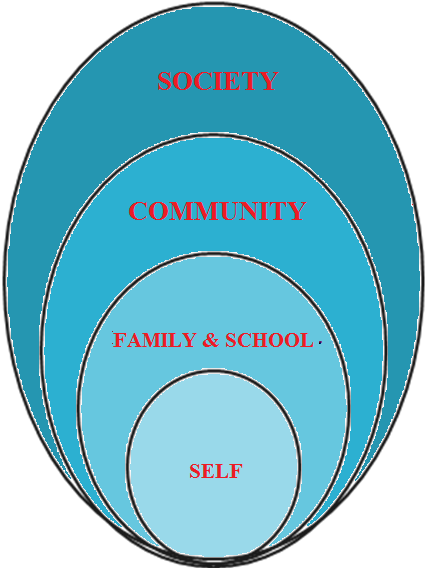 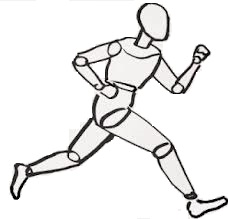 .  Figure 1. The Conceptual Framework of Physical EducationLearning Area Standard Key Stage StandardsGRADE LEVEL STANDARDS Table 1a - Scope and Sequence of Physical Education from Grades 1-3Key Stage 1Note: The scope and sequence for Grades 1 to 3 activities are integrative and inclusive in context.Table 1a - Scope and Sequence of Physical Education from Grades 4-6Key Stage 2Note: The scope and sequence for Grades 4 to 6 are focused on health and skill ehancing activities, ensuring that they are integrative and inclusive context.Table 1d - Scope and Sequence of Physical Education from Grades 7-10Key Stage 3Note: The scope and sequence for Grades 7 to 10 are thematically organized; ensure that they are integrative and inclusive context.Note: Students can elect from the menu of physical activity coursesTIME ALLOTMENT FOR PHYSICAL EDUCATIONGRADE – 1GRADE – 2GRADE – 3GRADE – 4GRADE – 5GRADE – 6GRADE – 7GRADE – 8GRADE – 9GRADE – 10GRADE - 11BibliographyAlejandro, Reynaldo (1978). Philippine Dance. Vera-Reyes, Inc.American Red Cross (1991). Life Saving and Water Safety. Blakiston Sons and Co. .Aquino, Francisca R. Dances for All Occasions. National Book Store, .Aquino, Francisca R. (1978). Foreign Folk Dances. National Book Store, .Aquino, Francisca R. Philippine Folk Dances Vols. I, II, III, IV, V and VI. National Book Store, .Aquino, Gaudencio V. (2003). Effective Teaching, 3rd ed.National  Book Store, .Austin, G. (1994). Swimming for fitness. London A and C Blad Co.Balajadia-Ducut, Ruth M. and Pangilinan, Diana B. 2006. Manual of Standards for Research. University of the Assumption Press.Baum, Gartner T. (2000). Measurement for Evaluation in PE.  Houghter Mifflin.Borich, Gary D. (2004). Effective Teaching Methods. 5th ed. : Pearson Education, Inc.Bowe, Franl (1995). Birth to five; Early Childhood Special Education: : Delmar. Brooks, G. (2000). Exercise Physiology.  Mayfield Publishing.Brown,  (2008). Dance and Choreography. : Mamiston Publishing.Bucher, Charles A. (1989). Foundations of Physical Education and Sports 12th edition. Mosby-Year Book, Inc.Bucher and Krotee (1987). Management of PE and Sport.  Mosby Books.Bush, P. (2007). All you wanted know about swimming. , New Down Press.Butta, P. (2004). Strategies on Games, tricky and practice.  Press., R. J. (1996). Sports Psychology in Action. Butterworth Heinemann Ltd.Byl, J. (2002). Co-Educational Recreational Games.  Human Kinetics.Capon, J. (1975). Perceptual motor development. Belmort Ca. Fearon Pittman.Clarke, Mary Crisp Clement (1981). History of Dance. Obis Publishing, .Clement, Annie and Artman, Betty G. (1996).The Teaching of Physical Skills, WCB Brown and Benchwork.Corbin, C. et. al. (2003). Concept on Fitness and Wellness. Mc Graw Hill Higher Education.Danny, S. and Swalley N. (2000). Simulation and games as transition change.  Press.Dauer, Victor P. and Pangrazi, Robert P. (1989). Dynamic Physical Education for Children 9thed.New : Macmillan Publishing Company.Diñoso, Clarita P. (1982). Gymnastic Book. Quezon City Rex Bookstore.Eisner, E. W. (1994). The Educational imagination, Our Design and Evaluation of School Program 3rd edition, , Macmillan.Ellington, H. and Gordon M. (1998). Using Games and Simulations in the Classroom. Fajardo, Libertad V. (1979). Visayan Folk Dances Vols. I. National Book Store, .Fajardo, Libertad V. See the World in Dances. National Book Store, .Francis, M. C. (2006). Principles of Classroom Management.  Eaglewood Cliffs, Prentice Hall.Gabao, Larry A. (2007). Dance with Me, PNU Press, .Gallahue, D. and Ozmun, J. (2002). Understanding motor development 5th edition Human Kinetics, .Garrett, W. (2000). Exercise and Sport Science.  .Gogningco, Leonor O. (1980). Dances of the Emerald Isles. Ben. Lor Publishing, .Gootman, S. A. (2008). Classroom Management.  Eaglewood Cliffs, Prentice Hall.Greenberg, Jerrold et. al. (1995). Physical Fitness and Wellness. USA Simon Schuster Co.Hennessy, Betty F. (1996). Physical Education Source Book Human Kinetics .Henson, M. (2001). Game Filipino Children Used to Play. Quezon City Rex Publishing.Hinson, C. (1995). Fitness for children.  Human Kinetics.Hoeger,  et. al. (2004). Principles and Labs for Fitness and Wellness. .Hoeger, W. (2002). Fitness and wellness 5th edition. Mayfield Publishing ., W. (1984). Customs of the World,   Reprint.Jensen, Clayne R. (1977). Applied Kinesiology. Mc .Johnson, Larry  and Nelson, Jack K. (1986). Practical Measurement for Evaluation in Physical Education  4th Ed., .Jonas, Gerald (1992). The Power of Dance Around the World. BBC Books .Katz, Jane Ed. D. (1992). Updated, Swimming for total fitness .Katz and Brunning (2003). Swimming for total Fitness. , Doubleday Dell Publishing.Kinchner, G. (1992). Physical Education for Elementary School Children. W.C. Rrow Publishers.Klein, Hans T. (2002). The Arts of Interactive Teaching with cases, simulations, games and methods.  Press.Kogar, S. (2004). Step by step: A complete movement education curriculum.  Human Kinetics.Kraus, Richard et. al. (1991). History of Dance in Art and Education. .Kruger, H. (1992). Movement Evaluation in PE. WC Brow Publisher.Lee, M. (1993). Coaching Children in Sport Principles and Practice. .Lews, Rena et. al (1983). Teaching Special Students in the Mainstream, : Bell and Howell.Mc Cornick, B. (2008). Crossover. The new model of youth basketball. Miller, David K. (2001). Measurement by the Physical Educator. .	Morris, G. (1999). Changing Kids Games. Human Kinetics, .National Association for Sports and Physical Education, 1995, WCB Mc Graw Hill .Nichols,  (1994). Moving and Learning. Von Heffman Press Mc Graw Hill, . Nixon, John e. and Jewett, Ann (1980). Introduction to Physical Education. Saundess Publishing .Ornstein, A. C. (1990). Strategies for effective teacher. , Collins Publisher.Pangrazi, Robert P. and Darst, Paul W. (1985). Dynamic Physical Education Curriculum and Instruction for Secondary Students. Burgess Co. .Ratey, J. (2010). The revolutionary new science of Exercise and the Brain. .Rosato, Frank (1990). Fitness and Wellness. West Publishing.Rovan, M. (2001). Coaching youth basketball. Varomer  Human Kinetics.Sayaw: Dances of  Phil. Folk Dance Society Volume 1-7, 2010.  Cultural Center of the .Shaller, H. (2009). The everything kids basketball 3rd edition. NY  Algebra Book.Shapiro, S. B. (2008). Dance in the world of change.  Books .Smith – Autard, Jacqueline (1992). Dance Composition. AJ Black Limited, .Smith – Autard, Jacqueline (1992). The Art of Dance in Education. AJ Black Limited, .Snow, Donatelle (1995). Wellness choices for health and fitness. Benjamin Cummings Publishing.Sugar, S. (2005). Games that Boost Performance.  Press.Summers, Morris T. (1995). Sport Psychology. Theory and Application.  John Wiley and Sons.Thomer, D. (2005). Swimming Steps to success.  Human Kinetics.Villarus, E. S. (2006). Treading though:45 years of Philippine dance. , U.P. Press.Waun, D. L. Sports Psychology. : Prentice Hall Inc.K-12 Curriculum Finalization WorkshopAugust 11-16, 2013Development Academy of the Philippine, DAP Tagaytay CityPHYSICAL EDUCATION GROUPThe learner demonstrates understanding of the concept of physical fitness and physical activity in achieving, sustaining, and promoting an active life for fitness and health StrandsK - 34 – 67 - 10The learner demonstratesunderstanding of movement 
concepts and skills in preparation for active participation in various 
physical activities.The learner demonstratesunderstanding of principles in movement and fitness 
for active participation in various 
physical activities.The learner demonstratesunderstanding of integrating physical activity behaviors in achieving an active lifestyle. Body ManagementMovement SkillsPhysical FitnessGames and SportsRhythms and DanceGrade Level                                                          Grade Level StandardsGrade 1The learner demonstrates understanding of  body awareness, space awareness, qualities of effort and  movement relationships through participation in enjoyable physical activities.Grade 2The learner demonstrates understanding of  body awareness, space awareness, qualities of effort and  movement relationships through participation in enjoyable physical activities.Grade 3The learner demonstrates understanding of  body awareness, space awareness, qualities of effort and  movement relationships through participation in enjoyable physical activities.Grade 4The learner demonstrates understanding of the importance of  Physical activity and Physical fitness through participation and assessment. Grade 5The learner demonstrates understanding of the importance of  Physical activity and Physical fitness through participation and assessment. Grade 6The learner demonstrates understanding of the importance of  Physical activity and Physical fitness through participation and assessment. Grade 7The learner demonstrates understanding of personal fitness in achieving an active lifestyle.Grade 8The learner demonstrates understanding of family and school fitness in sustaining an active lifestyle.Grade 9The learner demonstrates understanding of  community fitness in sustaining and promoting an active lifestyle.Grade 10The learner demonstrates understanding of societal fitness in promoting an active lifestyle.Grade LevelStrandsQ1Q2Q3Q4GRADE 1Body managementMovement skillsRhythms and danceGames and sportsPhysical fitnessBody AwarenessSpace AwarenessQualities of EffortRelationshipsGRADE 1Body managementMovement skillsRhythms and danceGames and sportsPhysical fitnessParticipation in enjoyable singing games, action songs, simple games, Chasing/Fleeing type games and mimetics.Participation in enjoyable singing games, action songs, simple games, Chasing/Fleeing type games and mimetics.Participation in enjoyable singing games, action songs, simple games, Chasing/Fleeing type games and mimetics.Participation in enjoyable singing games, action songs, simple games, Chasing/Fleeing type games and mimetics.GRADE 2Body managementMovement skillsRhythms and danceGames and sportsPhysical fitnessBody Shapes and Body ActionsLocations, Directions, Levels, Pathways and PlanesTime, Force and FlowPerson, Objects, Sound and EnvironmentGRADE 2Body managementMovement skillsRhythms and danceGames and sportsPhysical fitnessParticipation in enjoyable  activities in different locomotor, non- locomotor and manipulative activities, folk dances, rhythmic routines (ribbon, hoop, balls, indigenous/improvised materials), relays and racesParticipation in enjoyable  activities in different locomotor, non- locomotor and manipulative activities, folk dances, rhythmic routines (ribbon, hoop, balls, indigenous/improvised materials), relays and racesParticipation in enjoyable  activities in different locomotor, non- locomotor and manipulative activities, folk dances, rhythmic routines (ribbon, hoop, balls, indigenous/improvised materials), relays and racesParticipation in enjoyable  activities in different locomotor, non- locomotor and manipulative activities, folk dances, rhythmic routines (ribbon, hoop, balls, indigenous/improvised materials), relays and racesGRADE 3Body managementMovement skillsRhythms and danceGames and sportsPhysical fitnessBody Shapes and Body ActionsLocations, Directions, Levels, Pathways and PlanesTime, Force and FlowPerson, Objects, Sound and EnvironmentGRADE 3Body managementMovement skillsRhythms and danceGames and sportsPhysical fitnessParticipation in enjoyable and challenging activities in different locomotor, non- locomotor and manipulative activities, simple folk dance, rhythmic routines (ribbon, hoop, balls, etc.) Lead-up and organized games (indigenous) and corrective exercises.Participation in enjoyable and challenging activities in different locomotor, non- locomotor and manipulative activities, simple folk dance, rhythmic routines (ribbon, hoop, balls, etc.) Lead-up and organized games (indigenous) and corrective exercises.Participation in enjoyable and challenging activities in different locomotor, non- locomotor and manipulative activities, simple folk dance, rhythmic routines (ribbon, hoop, balls, etc.) Lead-up and organized games (indigenous) and corrective exercises.Participation in enjoyable and challenging activities in different locomotor, non- locomotor and manipulative activities, simple folk dance, rhythmic routines (ribbon, hoop, balls, etc.) Lead-up and organized games (indigenous) and corrective exercises.Grade LevelStrandsQ1Q1Q2Q3Q4Health-Enhancing Fitness 1Health-Enhancing Fitness 1Health-Enhancing Fitness 1Health-Enhancing Fitness 1Health-Enhancing Fitness 1GRADE 4Physical fitnessAssesssments of physical activity and physical fitness (Health-related and skill-related)Assesssments of physical activity and physical fitness (Health-related and skill-related)Assesssments of physical activity and physical fitness (Health-related and skill-related)Assesssments of physical activity and physical fitness (Health-related and skill-related)Assesssments of physical activity and physical fitness (Health-related and skill-related)GRADE 4Games and sports Target games, striking/fielding games, Invasion gamesInvasion gamesGRADE 4Rhythms and danceFolk, indigenous, ethnic, traditional and Creative dancesFolk, indigenous, ethnic, traditional and Creative dancesHealth-Enhancing Fitness 2Health-Enhancing Fitness 2Health-Enhancing Fitness 2Health-Enhancing Fitness 2Health-Enhancing Fitness 2GRADE 5Physical fitness Assesssments of physical activity and physical fitness (Health-related and skill-related)Assesssments of physical activity and physical fitness (Health-related and skill-related)Assesssments of physical activity and physical fitness (Health-related and skill-related)Assesssments of physical activity and physical fitness (Health-related and skill-related)Assesssments of physical activity and physical fitness (Health-related and skill-related)GRADE 5Games and sports Target games, striking/fielding gamesInvasion gamesInvasion gamesWall/net games, invasion gamesWall/net games, invasion gamesGRADE 5Rhythms and danceFolk, indigenous, ethnic, traditional and Creative dancesFolk, indigenous, ethnic, traditional and Creative dancesHealth-Enhancing Fitness 3Health-Enhancing Fitness 3Health-Enhancing Fitness 3Health-Enhancing Fitness 3Health-Enhancing Fitness 3GRADE 6Physical fitness Assesssments of physical activity and physical fitness (Health-related and skill-related)Assesssments of physical activity and physical fitness (Health-related and skill-related)Assesssments of physical activity and physical fitness (Health-related and skill-related)Assesssments of physical activity and physical fitness (Health-related and skill-related)Assesssments of physical activity and physical fitness (Health-related and skill-related)GRADE 6Games and sports Target games, striking/fielding gamesInvasion gamesInvasion gamesGRADE 6Rhythms and danceFolk, indigenous, ethnic, traditional and Creative dancesFolk, indigenous, ethnic, traditional and Creative dancesGrade LevelStrandsQ1Q2Q3Q4GRADE 7Personal FitnessPersonal FitnessPersonal FitnessPersonal FitnessGRADE 7Physical fitnessExercise programs: Training Guidelines, FITT PrincipleExercise programs: Training Guidelines, FITT PrincipleExercise programs: Training Guidelines, FITT PrincipleExercise programs: Training Guidelines, FITT PrincipleGRADE 7Physical fitnessEndurance and Muscle-and bone- strengthening activitiesEndurance and Muscle-and bone- strengthening activitiesEndurance and Muscle-and bone- strengthening activitiesEndurance and Muscle-and bone- strengthening activitiesGRADE 7Games and sportsIndividual and Dual sportsIndividual and Dual sportsGRADE 7Rhythms and danceFolk/indigenous, ethnic, traditional/festival Folk/indigenous, ethnic, traditional/festival GRADE 8Family and School Fitness Family and School Fitness Family and School Fitness Family and School Fitness GRADE 8Physical fitnessPhysical activity programs: Training Guidelines, FITT PrinciplePhysical activity programs: Training Guidelines, FITT PrinciplePhysical activity programs: Training Guidelines, FITT PrinciplePhysical activity programs: Training Guidelines, FITT PrincipleGRADE 8Endurance and Muscle-and bone- strengthening activitiesEndurance and Muscle-and bone- strengthening activitiesEndurance and Muscle-and bone- strengthening activitiesEndurance and Muscle-and bone- strengthening activitiesGRADE 8Games and sportsTeam SportsTeam SportsTeam SportsGRADE 8Rhythms and danceFolk dances with Asian influenceGRADE 9Community FitnessCommunity FitnessCommunity FitnessCommunity FitnessGRADE 9Physical fitnessLifestyle & Weight Management (Physical activity and eating habits)Lifestyle & Weight Management (Physical activity and eating habits)Lifestyle & Weight Management (Physical activity and eating habits)Lifestyle & Weight Management (Physical activity and eating habits)GRADE 9Games and sportsSports officiatingActive Recreation (indoor & outdoor)GRADE 9Rhythms and danceSocial, ballroom dances and Festival danceSocial, ballroom dances and Festival danceGRADE 10Societal FitnessSocietal FitnessSocietal FitnessSocietal FitnessGRADE 10Physical fitnessLifestyle & Weight Management (Physical activity and eating habits)Lifestyle & Weight Management (Physical activity and eating habits)Lifestyle & Weight Management (Physical activity and eating habits)Lifestyle & Weight Management (Physical activity and eating habits)GRADE 10Games and sportsActive Recreation (Sports)Active Recreation (Sports)GRADE 10Rhythms and danceActive Recreation (Other dance forms-Hip-hop, Street Dance, Cheer dance, Contemporary, etc.)Active Recreation (Other dance forms-Hip-hop, Street Dance, Cheer dance, Contemporary, etc.)Grade LevelStrandsSemester 1Semester 1Semester 2Semester 2Q1Q2Q3Q4GRADE 11Fitness/ExerciseHEALTH OPTIMIZING PHYSICAL EDUCATION (H.O.P.E 1 and 2)HEALTH OPTIMIZING PHYSICAL EDUCATION (H.O.P.E 1 and 2)HEALTH OPTIMIZING PHYSICAL EDUCATION (H.O.P.E 1 and 2)HEALTH OPTIMIZING PHYSICAL EDUCATION (H.O.P.E 1 and 2)GRADE 11Fitness/ExerciseAerobic, muscle and bone-strengthening activitiesAerobic, muscle and bone-strengthening activitiesGRADE 11SportsIndividual, dual and team sportsIndividual, dual and team sportsHEALTH OPTIMIZING PHYSICAL EDUCATION (H.O.P.E 3 and 4)HEALTH OPTIMIZING PHYSICAL EDUCATION (H.O.P.E 3 and 4)HEALTH OPTIMIZING PHYSICAL EDUCATION (H.O.P.E 3 and 4)HEALTH OPTIMIZING PHYSICAL EDUCATION (H.O.P.E 3 and 4)GRADE 12DanceTraditional, contemporary, ethnic, folk and social dancesTraditional, contemporary, ethnic, folk and social dancesGRADE 12RecreationAquatic and mountiniring activitiesAquatic and mountiniring activitiesGrade LevelTime AllotmentKindergartenIntegrated with other subject areasGrades 1 - 640 minutes / weekGrades 7 – 1060 minutes / weekGrades 11 - 12120 minutes / weekCONTENTCONTENT STANDARDSPERFORMANCE STANDARDSLEARNING COMPETENCIESCODEFIRST QUARTER /FIRST GRADING PERIOD FIRST QUARTER /FIRST GRADING PERIOD FIRST QUARTER /FIRST GRADING PERIOD FIRST QUARTER /FIRST GRADING PERIOD Body Awareness(Differrent body parts and its movements) The learner . . . demonstrates understanding of body awareness in preparation for participation in physical activities.The learner . . . performs enjoyable movements on  body awareness with coordinationThe learner . . . describes the different parts of the body and its movements through enjoyable physical activitiescreates shapes by using different body partsshows balance on one, two, three, four and five body parts exhibits transfer of weightrecognizes the importance of participating in fun and enjoyable physical activities engages in fun and enjoyable physical activities with coordinationSuggested learning activitiesaction songssinging gamessimple gameschasing and fleeing gamesmimeticsPE1BM-Ia-b-1PE1BM-Ic-d-2PE1BM-Ie-f-3Misosa IV- M4PE1BM-Ig-h-4Misosa IV- M4PE1PF-Ia-h-1PE1PF-Ia-h-2	CONTENTCONTENT STANDARDSPERFORMANCE STANDARDSLEARNING COMPETENCIESCODESECOND QUARTER/ SECOND GRADINGSECOND QUARTER/ SECOND GRADINGSECOND QUARTER/ SECOND GRADINGSECOND QUARTER/ SECOND GRADINGSpace Awareness(Moving in different directions at spatial levels)The learner . . . demonstrates understanding ofspace awareness in preparation for participation in physical activities.The learner . . . performs movement skills in a given space with coordination.The learner . . . identifies locomotor skillsdemonstrates moving within a group without bumping or falling using locomotors skills executes locomotor skills while  moving in different directions at different spatial levels  engages in fun and enjoyable physical activities with coordinationdefines acceptable responses to challenges, successes, and failures during participation in motor fitness activitiesdemonstrates acceptable responses to challenges, successes, and failures during participation in physical activitiesSuggested learning activitiesaction songssinging gamessimple gameschasing and fleeing gamesmimeticsPE1BM-IIa-b-5Misosa IV- M1PE1BM-IIc-e-6Misosa IV- M1 PE1BM-IIf-h-7Misosa IV- M1PE1PF-IIa-h-2PE1PF-IIa-h-3PE1PF-IIa-h-4CONTENTCONTENT STANDARDSPERFORMANCE STANDARDSLEARNING COMPETENCIESCODETHIRD QUARTER/ THIRD GRADINGTHIRD QUARTER/ THIRD GRADINGTHIRD QUARTER/ THIRD GRADINGTHIRD QUARTER/ THIRD GRADINGQualities  of Effort(Slow and fast, heavy and light, free and bound movements)The learner . . . demonstrates understanding of qualities of effort in preparation for  participation in physical activities. The learner . . . performs movements of varying qualties of effort with coordination.The learner . . . describes the difference between slow and fast, heavy and light, free and bound movementsdemonstrates contrast between slow and fast speeds while using locomotor skillsdemonstrates the difference between heavy and light while movingdemonstrates the difference between free and boundengages in fun and enjoyable physical activitiesdescribes the characteristics of a good team playerdifferentiates sharing from cooperatingdemonstrates the characteristics of sharing and cooperating in physical activities Suggested learning activitiesaction songssinging gamessimple gameschasing and fleeing gamesmimeticsPE1BM-IIIa-b-8PE1BM-IIIc-d-9Misosa  IV -M1PE1BM-IIIe-f-10PE1BM-IIIg-h-11PE1PF-IIIa-h-2PE1PF-IIIa-h-6PE1PF-IIIa-h-7PE1PF-IIIa-h-8CONTENTCONTENT STANDARDSPERFORMANCE STANDARDSLEARNING COMPETENCIESCODEFOURTH QUARTER/ FOURTH GRADINGFOURTH QUARTER/ FOURTH GRADINGFOURTH QUARTER/ FOURTH GRADINGFOURTH QUARTER/ FOURTH GRADING Movement Relationships(Relationship to a moving or stationary object/person)The learner . . . demonstrates understanding of relationships of movement skills in preparation for  participation in physical activities. The learner . . . performs movements in relation to a stationary or moving object/person with coordination.The learner . . . identifies movement relationships demonstrates relationship of movement performs jumping over a stationary object several times in succession, using forward- and- back and side-to-side movement patternsengages in fun and enjoyable physical activitiesmanifests interest in participating in physical activitiesfollows simple instructions and rulesenjoys participating in physical activitiesSuggested learning activitiesaction songssinging gamessimple gameschasing and fleeing gamesmimeticsPE1BM-IVa-b-12PE1BM-IVc-e-13PE1BM-IVf-h-14Misosa VI -M1PE1PF-IVa-h-2PE1PF-IVa-h-9PE1PF-IVa-h-10PE1PF-IVa-h-11CONTENTCONTENT STANDARDSPERFORMANCE STANDARDSLEARNING COMPETENCIESCODECODEFIRST QUARTER /FIRST GRADING PERIOD FIRST QUARTER /FIRST GRADING PERIOD FIRST QUARTER /FIRST GRADING PERIOD FIRST QUARTER /FIRST GRADING PERIOD Body Shapes (Straight, curl, wide and twisted) and Body Actions (Walking, standing, sitting)The learner . . . demonstrates understanding of body shapes and body actions in preparation for various movement activities The learner . . . performs body shapes and actions properly.The learner . . . describes body shapes and actions explores body shapes and actionscreates body shapes and actionsdemonstrates momentary stillness in symmetrical and asymmetrical shapes using body parts other than both feet as a base of supportdemonstrates movement skills in response to sound and musicexhibits correct body posture assesses body posture engages in fun and enjoyable physical activitiesSuggested learning activitiesmovement skills activities (locomotor, non-locomotor and manipulative skills)folk dances (Alitaptap/Rabong)rhythmic routines (ribbon, hoop, balls, and any available indigenous/improvised materials)relays and racesPE2BM-Ia-b-1PE2BM-Ic-d-15PE2BM-Ie-f-2PE2BM-Ig-h-16Misosa V -M1PE2MS-Ia-h-1PE2PF-Ia-h-12Misosa VI  M1-M5PE2PF-Ia-h-13PE2PF-Ia-h-2PE2BM-Ia-b-1PE2BM-Ic-d-15PE2BM-Ie-f-2PE2BM-Ig-h-16Misosa V -M1PE2MS-Ia-h-1PE2PF-Ia-h-12Misosa VI  M1-M5PE2PF-Ia-h-13PE2PF-Ia-h-2SECOND QUARTER/ SECOND GRADINGSECOND QUARTER/ SECOND GRADINGSECOND QUARTER/ SECOND GRADINGSECOND QUARTER/ SECOND GRADINGLocations (Behind,infront, under, over, personal space, general space)   Directions (linear-forward and backward, lateral- sideward, and multi-directional) Levels (High, middle, low)  Pathways (Straight, curve, zigzag) and Planes (Diagonal, horizontal, vertical, and rotational) Th The learner . . . demonstrates understanding of locations, directions, levels, pathways and planesTh The learner . . . performs movements accurately involving locations, directions, levels, pathways and planes.The learner . . .describes movements in a location, direction, level, pathway and planemoves in: personal and general spaceforward, backward, and sideward directions high, middle, and low levelsstraight, curve, and zigzag pathwaysdiagonal and horizontal planesdemonstrates movement skills in response to sounds and musicobserves correct posture and body mechanics while performing movement activities  engages in fun and enjoyable physical activitiesSuggested learning activitiesmovement skills activities (locomotor, non-locomotor and manipulative skills)folk dancesrhythmic routines (ribbon, hoop, balls, and any available indigenous/improvised materials)relays and racesPE2BM-IIa-b-17Misosa IV -M1PE2BM-IIc-h-18PE2BM-IIc-h-18.1PE2BM-IIc-h-18.2PE2BM-IIc-h-18.3PE2BM-IIc-h-18.4PE2BM-IIc-h-18.5PE2MS-IIa-h-1PE2PF-IIa-h-14PE2PF-IIa-h-2PE2BM-IIa-b-17Misosa IV -M1PE2BM-IIc-h-18PE2BM-IIc-h-18.1PE2BM-IIc-h-18.2PE2BM-IIc-h-18.3PE2BM-IIc-h-18.4PE2BM-IIc-h-18.5PE2MS-IIa-h-1PE2PF-IIa-h-14PE2PF-IIa-h-2 CONTENTCONTENT STANDARDSPERFORMANCE STANDARDSLEARNING COMPETENCIESCODETHIRD QUARTER/ THIRD GRADINGTHIRD QUARTER/ THIRD GRADINGTHIRD QUARTER/ THIRD GRADINGTHIRD QUARTER/ THIRD GRADINGTime (slow, slower, slowest/fast, faster, fastest) Force (light, lighter, lightest/strong, stronger, strongest) and Flow (smoothness of movement) The learner . . . demonstrates understanding of movement in relation to time, force and flowThe learner . . . performs movements accurately involving time, force, and flow.The learner . . . describes movements in a location, direction, level, pathway and planemoves: at slow, slower, slowest/fast, faster, fastest paceusing light, lighter, lightest/strong, stronger, strongest forcewith smoothness demonstrates movement skills in response to sound and musicengages in fun and enjoyable physical activitiesobserves correct posture and body mechanics while performing movement activities  Suggested learning activitiesmovement skills activities  locomotor, non-locomotor and manipulative skillsfolk dances (Alitaptap/Rabong)rhythmic routines (ribbon, hoop, balls, and any available indigenous/improvised materials)relays and racesPE2BM-IIIa-b-17PE2BM-IIIc-h-19PE2BM-IIIc-h-19.1PE2BM-IIIc-h-19.2PE2BM-IIIc-h-19.3PE2MS-IIIa-h-1PE2PF-IIIa-h-2PE2PF-IIIa-h-14CONTENTCONTENT STANDARDSPERFORMANCE STANDARDSLEARNING COMPETENCIESCODEFOURTH  QUARTER/ FOURTH  GRADINGFOURTH  QUARTER/ FOURTH  GRADINGFOURTH  QUARTER/ FOURTH  GRADINGFOURTH  QUARTER/ FOURTH  GRADINGPerson (Invidual, partner, group), Objects (ribbon, hoop, balls, and any available indigenous/improvised materials), Sound,  Environment (indoor and outdoor settings)The learner . . . demonstrates understanding of  movement activities relating to person, objects, music and environmentThe learner . . . performs movement activities involving person, objects, music and environment correctlyThe learner . . . familiarizes in various movement activities involving person, objects, music and environmentmoves: individually, with partner, and with group with ribbon, hoop, balls, and any available indigenous/improvised materialswith soundin indoor and outdoor settingsdemonstrates movement skills in response to sound engages in fun and enjoyable physical activitiesobserves correct body posture and body mechanics while performing movement activities        Suggested learning activitiesmovement skills activities  locomotor, non-locomotor and manipulative skillsfolk dances (Alitaptap/Rabong)rhythmic routines (ribbon, hoop, balls, and any available indigenous/improvised materials)relays and racesPE2BM-IV-a-b-20Misosa V -M1PE2BM-IV-c-h-21Misosa V -M1PE2BM-IV-c-h-21.1PE2BM-IV-c-h-21.2PE2BM-IV-c-h-21.3PE2BM-IV-c-h-21.4PE2MS-IV-a-h-1PE2PF-IV-a-h-2PE2PF-IV-a-h-14Misosa  VI -M1CONTENTCONTENT STANDARDSPERFORMANCE STANDARDSLEARNING COMPETENCIESCODEFIRST QUARTER /FIRST GRADING PERIOD FIRST QUARTER /FIRST GRADING PERIOD FIRST QUARTER /FIRST GRADING PERIOD FIRST QUARTER /FIRST GRADING PERIOD Body Shapes (Straight, curl, wide and twisted) and Body Actions (Walking, standing, sitting)The learner . . . demonstrates understanding of body shapes and body actions in preparation for various movement activities The learner . . . performs body shapes and actions properly.The learner . . . describes body shapes and actions explores body shapes and actionscreates body shapes and actionsdemonstrates momentary stillness in symmetrical and asymmetrical shapes using body parts other than both feet as a base of supportdemonstrates movement skills in response to sounds and musicidentifies conditioning and flexibility exercises that will improve posture performs conditioning and flexibility exercises that will improve body posture engages in fun and enjoyable physical activitiesSuggested learning activitiesmovement skills activities (locomotor, non-locomotor and manipulative skills)folk dances (Tiklos/Kunday-kunday)rhythmic routines (ribbon, hoop, balls, and any available indigenous/improvised materials)lead up, organized and indigenous gamescorrective exercises PE3BM-Ia-b-1PE3BM-Ic-d-15PE3BM-Ie-f-2PE3BM-Ig-h-16PE3MS-Ia-h-1PE3PF-Ia-h-15PE3PF-Ia-h-16PE3PF-Ia-h-2SECOND QUARTER/ SECOND GRADINGSECOND QUARTER/ SECOND GRADINGSECOND QUARTER/ SECOND GRADINGSECOND QUARTER/ SECOND GRADINGLocations (Behind,infront, under, over, personal space, general space)   Directions (linear-forward and backward, lateral- sideward, and multi-directional) Levels (High, middle, low)  Pathways (Straight, curve, zigzag) and Planes (Diagonal, horizontal, vertical, and rotational) The learner . . . demonstrates understanding of locations, directions, levels, pathways and planesThe learner . . . performs movements accurately involving locations, directions, levels, pathways and planes.The learner . . .describes movements in a location, direction, level, pathway and planemoves in: personal and general spaceforward, backward, and sideward directions high, middle, and low levelsstraight, curve, and zigzag pathwaysdiagonal and horizontal planesdemonstrates movement skills in response to soundidentifies conditioning and flexibility exercises that will improve body mechanics performs conditioning and flexibility exercises that will improve body mechanics engages in fun and enjoyable physical activitiesSuggested learning activitiesmovement skills activities (locomotor, non-locomotor and manipulative skills)folk dances (Tiklos/ Kunday-kunday)rhythmic routines (ribbon, hoop, balls, and any available indigenous/improvised materials)lead up, organized and indigenous gamescorrective exercisesPE3BM-IIa-b-17PE3BM-IIc-h-18PE3BM-IIc-h-18.1PE3BM-IIc-h-18.2PE3BM-IIc-h-18.3PE3BM-IIc-h-18.4PE3BM-IIc-h-18.5PE3MS-IIa-h-1Misosa IV-M1PE3PF-IIa-h-15Misosa V-M1PE3PF-IIa-h-16Misosa VI-M5PE3PF-IIa-h-2THIRD QUARTER/ THIRD GRADINGTHIRD QUARTER/ THIRD GRADINGTHIRD QUARTER/ THIRD GRADINGTHIRD QUARTER/ THIRD GRADINGTime (slow, slower, slowest/fast, faster, fastest Force (light, lighter, lightest/strong, stronger, strongest) and Flow (smoothness of movement) The learner . . . demonstrates understanding of movement in relation to time, force and flow.The learner . . . performs movements accurately involving time, force, and flow.The learner . . . describes movements in a location, direction, level, pathway and planemoves: at slow, slower, slowest/fast, faster, fastest paceusing light, lighter, lightest/strong, stronger, strongest forcewith smoothness demonstrates movement skills in response to soundengages in fun and enjoyable physical activities  identifies conditioning and flexibility exercises that will improve body mechanics performs conditioning and flexibility exercises that will improve body mechanics Suggested learning activitiesmovement skills activities  locomotor, non-locomotor and manipulative skillsfolk dances (Tiklos/ Kunday-kunday) rhythmic routines (ribbon, hoop, balls, and any available indigenous/improvised materials)lead up, organized and indigenous gamescorrective exercisesPE3BM-IIIa-b-17Misosa IV-M1PE3BM-IIIc-h-19PE3BM-IIIc-h-19.1PE3BM-IIIc-h-19.2PE3BM-IIIc-h-19.3PE3MS-IIIa-h-1PE3PF-IIIa-h-2PE3PF-IIIa-h-15Misosa V-M1PE3PF-IIIa-h-16Misosa V-M1FOURTH  QUARTER/ FOURTH  GRADINGFOURTH  QUARTER/ FOURTH  GRADINGFOURTH  QUARTER/ FOURTH  GRADINGFOURTH  QUARTER/ FOURTH  GRADINGPerson (Invidual, partner, group) Objects (ribbon, hoop, balls, and any available indigenous/improvised materials), Sound and Environment (indoor and outdoor settings)The learner . . . demonstrates understanding of  movement activities relating to person, objects, music and environmentThe learner . . . performs movement activities involving person, objects, music and environment correctlyThe learner . . . familiarizes in various movement activities involving person, objects, music and environmentmoves: individually, with partner, and with group with ribbon, hoop, balls, and any available indigenous/improvised materialswith soundin indoor and outdoor settingsdemonstrates movement skills in response to sounds and musicengages in fun and enjoyable physical activitiesidentifies conditioning and flexibility exercises that will improve posture performs conditioning and flexibility exercises that will improve body mechanicsSuggested learning activitiesmovement skills activities  locomotor, non-locomotor and manipulative skillsfolk dances (Tiklos/Kunday-kunday)rhythmic routines (ribbon, hoop, balls, and any available indigenous/improvised materials)lead up, organized and indigenous gamescorrective exercisesPE3BM-IV-a-b-20Misosa IV-M5PE3BM-IV-c-h-21PE3BM-IV-c-h-21.1PE3BM-IV-c-h-21.2PE3BM-IV-c-h-21.3PE3BM-IV-c-h-21.4PE3MS-IV-a-h-1PE3PF-IV-a-h-2PE3PF-IV-a-h-15PE3PF-IV-a-h-16CONTENTCONTENT STANDARDSPERFORMANCE STANDARDSLEARNING COMPETENCIESCODEFIRST QUARTER /FIRST GRADING PERIOD FIRST QUARTER /FIRST GRADING PERIOD FIRST QUARTER /FIRST GRADING PERIOD FIRST QUARTER /FIRST GRADING PERIOD Assessment of physical activity and physical fitnessTarget games (Tumbang preso, tamaang-tao/batuhang bola, tatsing), striking/fielding games (syato/,basagang palayok, kickball) Note: Games are not limited to the above listed activitiesThe learner . . . demonstrates understanding of participation and assessment of physical activity and physical fitness The learner . . . participates and assesses performance in physical activities.assesses physical fitnessThe learner . . . describes the physical activity pyramidexplains the indicators for fitnessassesses regularly participation in physical activities based on physical activity pyramidexplains the nature/background of the games describes the skills involved in the gamesobserves safety precautionsexecutes the different skills involved in the gamerecognizes the value of participation in physical activitiesdisplays joy of effort, respect for others and fair play during participation in physical activities explains health and skill related fitness componentsidentifies areas for impovement PE4PF-Ia-17Misosa VI-M2PE4PF-Ia-18PE4PF-Ib-h-19PE4GS-Ib-1PE4GS-Ib-2PE4GS-Ib-h-3PE4GS-Ic-h-4PE4PF-Ib-h-20PE4PF-Ib-h-21PE4PF-Ia-22Misosa  VI-M3PE4PF-Ib-h-23SECOND QUARTER/ SECOND PERIOD SECOND QUARTER/ SECOND PERIOD SECOND QUARTER/ SECOND PERIOD SECOND QUARTER/ SECOND PERIOD Assessment of physical activity and physical fitnessInvasion games (agawan base, lawin at sisiw, agawan panyo)Note: Games are not limited to the above listed activitiesThe learner . . . demonstrates understanding of participation and assessment of physical activity and physical fitness The learner . . . participates and assesses performance in physical activities.assesses physical fitnessThe learner . . . describes the Phillipine physical activity pyramidexplains the indicators for fitnessassesses regularly participation in physical activities based on physical activity pyramidexplains the nature/background of the games describes the skills involved in the gamesobserves safety precautionsexecutes the different skills involved in the gamerecognizes the value of participation in physical activitiesdisplays joy of effort, respect for others and fair play during participation in physical activities explains health and skill related fitness componentsidentifies areas for impovement PE4PF-IIa-17PE4PF-IIa-18PE4PF-IIb-h-19PE4GS-IIb-1PE4GS-IIb-2PE4GS-IIb-h-3PE4GS-IIc-h-4PE4PF-IIb-h-20Misosa VI-M3PE4PF-IIb-h-21PE4PF-IIa-22PE4PF-IIb-h-23THIRD QUARTER/ THIRD PERIODTHIRD QUARTER/ THIRD PERIODTHIRD QUARTER/ THIRD PERIODTHIRD QUARTER/ THIRD PERIODAssessment of physical activity and physical fitnessFolk (Liki/Ba-Ingles), indigenous, ethnic, traditional and creative dancesNote: Dances available in the area can be selected.The learner . . . demonstrates understanding of participation and assessment of physical activity and physical fitness The learner . . . participates and assesses performance in physical activities.assesses physical fitnessThe learner . . . describes the Phillipine physical activity pyramidexplains the indicators for fitnessassesses regularly participation in physical activities based on physical activity pyramidexplains the nature/background of the dance describes the skills involved in the danceobserves safety precautionsexecutes the different skills involved in the dancerecognizes the value of participation in physical activitiesdisplays joy of effort, respect for others during participation in physical activities explains health and skill related fitness componentsidentifies areas for impovement PE4PF-IIIa-17Misosa VI-M2PE4PF-IIIa-18PE4PF-IIIb-h-19PE4GS-IIIb-1PE4GS-IIIb-2PE4GS-IIIb-h-3PE4GS-IIIc-h-4PE4PF-IIIb-h-20Misosa  VI-M4PE4PF-IIIb-h-21PE4PF-IIIa-22Misosa VI-M3PE4PF-IIIb-h-23FOURTH QUARTER/ FOURTH PERIODFOURTH QUARTER/ FOURTH PERIODFOURTH QUARTER/ FOURTH PERIODFOURTH QUARTER/ FOURTH PERIODAssessment of physical activity and physical fitnessFolk (Liki/Ba-Ingles), indigenous, ethnic, traditional and creative dancesNote: Dances available in the area can be selected.The learner . . . demonstrates understanding of participation and assessment of physical activity and physical fitness The learner . . . participates and assesses performance in physical activities.assesses physical fitnessThe learner . . . describes the Phillipine physical activity pyramidexplains the indicators for fitnessassesses regularly participation in physical activities based on physical activity pyramidexplains the nature/background of the dance describes the skills involved in the danceobserves safety precautionsexecutes the different skills involved in the dancerecognizes the value of participation in physical activitiesdisplays joy of effort, respect for others during participation in physical activities explains health and skill related fitness componentsidentifies areas for impovement PE4PF-IVa-17PE4PF-IVa-18PE4PF-IVb-h-19PE4GS-IVb-1PE4GS-IVb-2PE4GS-IVb-h-3PE4GS-IVc-h-4PE4PF-IVb-h-20PE4PF-IVb-h-21PE4PF-IVa-22Misosa VI-M3PE4PF-IVb-h-23CONTENTCONTENT STANDARDSPERFORMANCE STANDARDSLEARNING COMPETENCIESCODEFIRST QUARTER /FIRST GRADING PERIOD FIRST QUARTER /FIRST GRADING PERIOD FIRST QUARTER /FIRST GRADING PERIOD FIRST QUARTER /FIRST GRADING PERIOD Assessment of physical activity and physical fitnessTarget games (Tumbang preso, tamaang-tao/batuhang bola, tatsing), striking/fielding games (syato/,basagang palayok, kickball) Note: Games are not limited to the above listed activitiesThe learner . . . demonstrates understanding of participation and assessment of physical activity and physical fitness The learner . . . participates and assesses performance in physical activities.assesses physical fitnessThe learner . . . describes the Phillipine physical activity pyramidexplains the indicators for fitnessassesses regularly participation in physical activities based on the Phillipine physical activity pyramidexplains the nature/background of the games describes the skills involved in the gamesobserves safety precautionsexecutes the different skills involved in the gamerecognizes the value of participation in physical activitiesdisplays joy of effort, respect for others and fair play during participation in physical activities explains health and skill related fitness componentsidentifies areas for impovement PE5PF-Ia-17PE5PF-Ia-18PE5PF-Ib-h-19PE5GS-Ib-1PE5GS-Ib-2PE5GS-Ib-h-3PE5GS-Ic-h-4PE5PF-Ib-h-20PE5PF-Ib-h-21PE5PF-Ia-22Misosa VI-M3PE5PF-Ib-h-23SECOND QUARTER/ SECOND PERIOD SECOND QUARTER/ SECOND PERIOD SECOND QUARTER/ SECOND PERIOD SECOND QUARTER/ SECOND PERIOD Assessment of physical activity and physical fitnessInvasion games (agawan base, lawin at sisiw, agawan panyo)Note: Games are not limited to the above listed activitiesThe learner . . . demonstrates understanding of participation and assessment of physical activity and physical fitness The learner . . . participates and assesses performance in physical activities.assesses physical fitnessThe learner . . . describes the Phillipine physical activity pyramidexplains the indicators for fitnessassesses regularly participation in physical activities based on the Phillipine physical activity pyramidexplains the nature/background of the games describes the skills involved in the gamesobserves safety precautionsexecutes the different skills involved in the gamerecognizes the value of participation in physical activitiesdisplays joy of effort, respect for others and fair play during participation in physical activities explains health and skill related fitness componentsidentifies areas for impovement PE5PF-IIa-17PE5PF-IIa-18PE5PF-IIb-h-19PE5GS-IIb-1PE5GS-IIb-2PE5GS-IIb-h-3PE5GS-IIc-h-4PE5PF-IIb-h-20PE5PF-IIb-h-21PE5PF-IIa-22Misosa  VI-M3PE5PF-IIb-h-23THIRD QUARTER/ THIRD PERIODTHIRD QUARTER/ THIRD PERIODTHIRD QUARTER/ THIRD PERIODTHIRD QUARTER/ THIRD PERIODAssessment of physical activity and physical fitnessFolk (Cariñosa/ Polka sa Nayon), indigenous, ethnic, traditional and creative dancesNote: Dances available in the area can be selected.The learner . . . demonstrates understanding of participation and assessment of physical activity and physical fitness The learner . . . participates and assesses performance in physical activities.assesses physical fitnessThe learner . . . describes the Phillipine physical activity pyramidexplains the indicators for fitnessassesses regularly participation in physical activities based on the Phillipine physical activity pyramidexplains the nature/background of the dance describes the skills involved in the danceobserves safety precautionsexecutes the different skills involved in the dancerecognizes the value of participation in physical activitiesdisplays joy of effort, respect for others during participation in physical activities explains health and skill related fitness componentsidentifies areas for impovement PE5PF-IIIa-17PE5PF-IIIa-18PE5PF-IIIb-h-19PE5GS-IIIb-1PE5GS-IIIb-2PE5GS-IIIb-h-3PE5GS-IIIc-h-4PE5PF-IIIb-h-20PE5PF-IIIb-h-21PE5PF-IIIa-22Misosa VI-M3PE5PF-IIIb-h-23FOURTH QUARTER/ FOURTH PERIODFOURTH QUARTER/ FOURTH PERIODFOURTH QUARTER/ FOURTH PERIODFOURTH QUARTER/ FOURTH PERIODAssessment of physical activity and physical fitnessFolk (Cariñosa/ Polka sa Nayon), indigenous, ethnic, traditional and creative dancesNote: Dances available in the area can be selected.The learner . . . demonstrates understanding of participation and assessment of physical activity and physical fitness The learner . . . participates and assesses performance in physical activities.assesses physical fitnessThe learner . . . describes the Phillipine physical activity pyramidexplains the indicators for fitnessassesses regularly participation in physical activities based on the Phillipine physical activity pyramidexplains the nature/background of the dance describes the skills involved in the danceobserves safety precautionsexecutes the different skills involved in the dancerecognizes the value of participation in physical activitiesdisplays joy of effort, respect for others during participation in physical activities explains health and skill related fitness componentsidentifies areas for impovement PE5PF-IVa-17PE5PF-IVa-18PE5PF-IVb-h-19PE5GS-IVb-1PE5GS-IVb-2PE5GS-IVb-h-3PE5GS-IVc-h-4PE5PF-IVb-h-20PE5PF-IVb-h-21PE5PF-IVa-22Misosa VI-M3PE5PF-IVb-h-23CONTENTCONTENT STANDARDSPERFORMANCE STANDARDSLEARNING COMPETENCIESCODEFIRST QUARTER /FIRST GRADING PERIOD FIRST QUARTER /FIRST GRADING PERIOD FIRST QUARTER /FIRST GRADING PERIOD FIRST QUARTER /FIRST GRADING PERIOD Assessment of physical activity and physical fitnessTarget games (Tumbang preso, tamaang-tao/batuhang bola, tatsing), striking/fielding games (syato/,basagang palayok, kickball) Note: Games are not limited to the above listed activitiesThe learner . . . demonstrates understanding of participation and assessment of physical activity and physical fitness The learner . . . participates and assesses performance in physical activities.assesses physical fitnessThe learner . . . describes the Phillipine physical activity pyramidexplains the indicators for fitnessassesses regularly participation in physical activities based on the Phillipine physical activity pyramidexplains the nature/background of the games describes the skills involved in the gamesobserves safety precautionsexecutes the different skills involved in the gamerecognizes the value of participation in physical activitiesdisplays joy of effort, respect for others and fair play during participation in physical activities explains health and skill related fitness componentsidentifies areas for impovement PE6PF-Ia-17PE6PF-Ia-18PE6PF-Ib-h-19PE6GS-Ib-1PE6GS-Ib-2PE6GS-Ib-h-3PE6GS-Ic-h-4PE6PF-Ib-h-20PE6PF-Ib-h-21PE6PF-Ia-22PE6PF-Ib-h-23SECOND QUARTER/ SECOND PERIOD SECOND QUARTER/ SECOND PERIOD SECOND QUARTER/ SECOND PERIOD SECOND QUARTER/ SECOND PERIOD Assessment of physical activity and physical fitnessInvasion games (agawan base, lawin at sisiw, agawan panyo)Note: Games are not limited to the above listed activitiesThe learner . . . demonstrates understanding of participation and assessment of physical activity and physical fitness The learner . . . participates and assesses performance in physical activities.assesses physical fitnessThe learner . . . describes the Phillipine physical activity pyramidexplains the indicators for fitnessassesses regularly participation in physical activities based on the Phillipine physical activity pyramidexplains the nature/background of the games describes the skills involved in the gamesobserves safety precautionsexecutes the different skills involved in the gamerecognizes the value of participation in physical activitiesdisplays joy of effort, respect for others and fair play during participation in physical activities explains health and skill related fitness componentsidentifies areas for impovement PE6PF-IIa-17PE6PF-IIa-18PE6PF-IIb-h-19PE6GS-IIb-1PE6GS-IIb-2PE6GS-IIb-h-3PE6GS-IIc-h-4PE6PF-IIb-h-20PE6PF-IIb-h-21PE6PF-IIa-22PE6PF-IIb-h-23THIRD QUARTER/ THIRD PERIODTHIRD QUARTER/ THIRD PERIODTHIRD QUARTER/ THIRD PERIODTHIRD QUARTER/ THIRD PERIODAssessment of physical activity and physical fitnessFolk (Itik-itik for girls and Maglalatik for boys), indigenous, ethnic, traditional and creative dancesNote: Dances available in the area can be selected.The learner . . . demonstrates understanding of participation and assessment of physical activity and physical fitness The learner . . . participates and assesses performance in physical activities.assesses physical fitnessThe learner . . . describes the Phillipine physical activity pyramidexplains the indicators for fitnessassesses regularly participation in physical activities based on the Phillipine physical activity pyramidexplains the nature/background of the dance describes the skills involved in the danceobserves safety precautionsexecutes the different skills involved in the dancerecognizes the value of participation in physical activitiesdisplays joy of effort, respect for others during participation in physical activities explains health and skill related fitness componentsidentifies areas for impovement PE6PF-IIIa-17PE6PF-IIIa-18PE6PF-IIIb-h-19PE6GS-IIIb-1PE6GS-IIIb-2PE6GS-IIIb-h-3PE6GS-IIIc-h-4PE6PF-IIIb-h-20PE6PF-IIIb-h-21PE6PF-IIIa-22PE6PF-IIIb-h-23FOURTH QUARTER/ FOURTH PERIODFOURTH QUARTER/ FOURTH PERIODFOURTH QUARTER/ FOURTH PERIODFOURTH QUARTER/ FOURTH PERIODAssessment of physical activity and physical fitnessFolk (Itik-itik for girls and Maglalatik for boys), indigenous, ethnic, traditional and creative dancesNote: Dances available in the area can be selected.The learner . . . demonstrates understanding of participation and assessment of physical activity and physical fitness The learner . . . participates and assesses performance in physical activities.assesses physical fitnessThe learner . . . describes the Phillipine physical activity pyramidexplains the indicators for fitnessassesses regularly participation in physical activities based on the Phillipine physical activity pyramidexplains the nature/background of the dance describes the skills involved in the danceobserves safety precautionsexecutes the different skills involved in the dancerecognizes the value of participation in physical activitiesdisplays joy of effort, respect for others during participation in physical activities explains health and skill related fitness componentsidentifies areas for impovement PE6PF-IVa-17PE6PF-IVa-18PE6PF-IVb-h-19PE6GS-IVb-1PE6GS-IVb-2PE6GS-IVb-h-3PE6GS-IVc-h-4PE6PF-IVb-h-20PE6PF-IVb-h-21PE6PF-IVa-22PE6PF-IVb-h-23CONTENTCONTENT STANDARDSPERFORMANCE STANDARDSLEARNING COMPETENCIESCODEFIRST QUARTER /FIRST GRADING PERIOD FIRST QUARTER /FIRST GRADING PERIOD FIRST QUARTER /FIRST GRADING PERIOD FIRST QUARTER /FIRST GRADING PERIOD Exercise Programs:Training Guidelines, FITT PrinciplesEndurance, Muscle- and Bone-strengthening  Activities:individual sportsrunningrhythmic sportive gymnasticsswimmingdual sportsbadmintontable tennistenniscombative sportsarnis (anyo)taekwondo (poomsae)karate (kata)Note: Activities dependent on teacher capability and school resources.The learner . . . demonstrates understanding of guidelines and principles in  exercise program design to achieve personal fitnessThe learner . . . designs an individualized exercise program to achieve personal fitness The learner . . . undertakes physical activity and physical fitness assessmentssets goals based on assessment resultsidentifies training guidelines and FITT principlesrecognizes barriers (low level of fitness, lack of skill and time) to exerciseprepares an exercise program describes the nature and background of the sportexecutes the skills involved in the sportmonitors periodically one’s progress towards the fitness goalsdistinguishes between facts, fallacies and misconceptionsperforms appropriate first aid for sports-related injuries (e.g. cramps,sprain, heat exhaustion)assumes responsibility for achieving personal fitnesskeeps the importance of winning and losing in perspectivePE7PF-Ia-h-23PE7PF-Ia-24PE7PF-Ib-25PE7PF-Ib-26PE7PF-Ic-27PE7GS-Id-5PE7GS-Id-h-6PE7PF-Id-h-28PE7PF-Id-29PE7PF-Id-30PE7PF-Id-h-31PE7PF-Id-h-21SECOND QUARTER/ SECOND PERIODSECOND QUARTER/ SECOND PERIODSECOND QUARTER/ SECOND PERIODSECOND QUARTER/ SECOND PERIODExercise Programs:Training Guidelines, FITT PrinciplesEndurance, Muscle- and Bone-strengthening  Activities:individual sportsrunningrhythmic sportive gymnasticsswimmingdual sportsbadmintontable tennistenniscombative sportsarnis (anyo)taekwondo (poomsae)karate (kata)Note: Activities dependent on teacher capability and school resources.The learner . . . demonstrates understanding of guidelines and principles in  exercise program design to achieve personal fitnessThe learner . . . modifies the individualized exercise program to achieve personal fitness The learner . . . undertakes physical activity and physical fitness assessmentsreviews goals based on assessment resultsaddresses barriers (low level of fitness, lack of skill and time) to exercisedescribes the nature and background of the sportexecutes the skills involved in the sportmonitors periodically one’s progress towards the fitness goalsperforms appropriate first aid for sports-related injuries (e.g.cramps,sprain, heat exhoustion)assumes responsibility for achieving personal fitnesskeeps the importance of winning and losing in perspectivePE7PF-IIa-h-23PE7PF-IIa-24PE7PF-IIb-26PE7GS-IId-5PE7GS-IId-h-6PE7PF-IId-h-28PE7PF-IId-30PE7PF-IId-h-31PE7PF-IId-h-32THIRD QUARTER/ THIRD PERIODTHIRD QUARTER/ THIRD PERIODTHIRD QUARTER/ THIRD PERIODTHIRD QUARTER/ THIRD PERIODExercise Programs:Training Guidelines, FITT PrinciplesEndurance, Muscle- and Bone-strengthening  Activities:Folk (Tinikling)/indigenous, ethnic, traditional/ festival dance Note: Dances available in the area can be selected.The learner . . . demonstrates understanding of guidelines and principles in  exercise program design to achieve personal fitnessThe learner . . . modifies the individualized exercise program to achieve personal fitness The learner . . . undertakes physical activity and physical fitness assessmentsreviews goals based on assessment resultsaddresses barriers (low level of fitness, lack of skill and time) to exercisedescribes the nature and background of the danceexecutes the skills involved in the dancemonitors periodically one’s progress towards the fitness goalsperforms appropriate first aid for dance-related injuries (e.g. cramps,sprain, heat exhaustion)assumes responsibility for achieving personal fitnesskeeps the importance of winning and losing in perspectivePE7PF-IIIa-h-23PE7PF-IIIa-24PE7PF-IIIb-26PE7RD-IIId-1PE7RD-IIId-h-2PE7PF-IIId-h-28PE7PF-IIId-30PE7PF-IIId-h-31PE7PF-IIId-h-32FOURTH QUARTER/ FOURTH PERIODFOURTH QUARTER/ FOURTH PERIODFOURTH QUARTER/ FOURTH PERIODFOURTH QUARTER/ FOURTH PERIODExercise Programs:Training Guidelines, FITT PrinciplesEndurance, Muscle- and Bone-strengthening  Activities:Folk (Tinikling)/indigenous, ethnic, traditional/ festival dance Note: Dances available in the area can be selected.The learner . . . demonstrates understanding of guidelines and principles in  exercise program design to achieve personal fitnessThe learner . . . modifies the individualized exercise program to achieve personal fitness The learner . . . undertakes physical activity and physical fitness assessmentsreviews goals based on assessment resultsaddresses barriers (low level of fitness, lack of skill and time) to exercisedescribes the nature and background of the danceexecutes the skills involved in the dancemonitors periodically one’s progress towards the fitness goalsperforms appropriate first aid for dance-related injuries (e.g. cramps,sprain, heat exhaustion)analyzes the effect of exercise and physical activity participation on fitnessassumes responsibility for achieving personal fitnesskeeps the importance of winning and losing in perspectivePE7PF-IVa-h-23PE7PF-IVa-24PE7PF-IVb-26PE7RD-IVd-1PE7RD-IVd-h-2PE7PF-IVd-h-28PE7PF-IVd-30PE7PF-IVh-32PE7PF-IVd-h-31PE7PF-IVd-h-32CONTENTCONTENT STANDARDSPERFORMANCE STANDARDSLEARNING COMPETENCIESCODEFIRST QUARTER /FIRST GRADING PERIOD FIRST QUARTER /FIRST GRADING PERIOD FIRST QUARTER /FIRST GRADING PERIOD FIRST QUARTER /FIRST GRADING PERIOD Exercise Programs:Training Guidelines, FITT PrinciplesEndurance, Muscle- and Bone-strengthening  Activities:team sports (basketball, volleyball, football/futsal, goalball, softball, baseball)Note: Activities dependent on teacher capability and school resources.The learner . . . demonstrates understanding of guidelines and principles in  exercise program design to achieve fitnessThe learner . . . designs a physical activity program for the family/school peers  to achieve fitness The learner . . . undertakes physical activity and physical fitness assessmentsconducts physical activity and physical fitness assessments of family/school peerssets goals based on assessment resultsidentifies training guidelines and FITT principlesrecognizes barriers (low level of fitness, lack of skill and time) to exerciseprepares a physical activity program describes the nature and background of the sportexecutes the skills involved in the sportmonitors periodically progress towards the fitness goalsdistinguishes between facts, fallacies and misconceptionsperforms appropriate first aid for injuries and emergency situations in physical activity and sport settingsassumes responsibility for achieving fitnessdisplays tolerance and acceptance of individuals with varying skills and abilities PE8PF-Ia-h-23PE8PF-Ib -32PE8PF-Ia-24PE8PF-Ib-25PE8PF-Ib-26PE8PF-Ic-27PE8GS-Id-5PE8GS-Id-h-6PE8PF-Id-h-28PE8PF-Id-29PE8PF-Id-30PE8PF-Id-h-31PE8PF-Id-h-33SECOND QUARTER/ SECOND PERIODSECOND QUARTER/ SECOND PERIODSECOND QUARTER/ SECOND PERIODSECOND QUARTER/ SECOND PERIODExercise Programs:Training Guidelines, FITT PrinciplesEndurance, Muscle- and Bone-strengthening  Activities:team sports (basketball, volleyball, football/futsal, goalball, softball, baseball)Note: Activities dependent on teacher capability and school resources.The learner . . . demonstrates understanding of guidelines and principles in  exercise program design to achieve fitnessThe learner . . . modifies a physical activity program for the family/school peers  to achieve fitness The learner . . . undertakes physical activity and physical fitness assessmentsconducts physical activity and physical fitness assessments of family/school peerssets goals based on assessment resultsrecognizes barriers (low level of fitness, lack of skill and time) to exerciseprepares a physical activity program describes the nature and background of the sportexecutes the skills involved in the sportmonitors periodically progress towards the fitness goalsdistinguishes between facts, fallacies and misconceptionsperforms appropriate first aid for injuries and emergency situations in physical activity and sport settingsassumes responsibility for achieving   fitnessdisplays tolerance and acceptance of individuals with varying skills and abilitiesPE8PF-IIa-h-23PE8PF-IIa-24PE8PF-IIb-26PE8GS-IId-h-6PE8PF-IId-h-28PE8PF-IId-30PE8PF-IId-h-31PE8PF-IId-h-28PE8PF-IId-29PE8PF-IId-30PE8PF-IId-h-31PE8PF-IId-h-33THIRD QUARTER/ THIRD PERIODTHIRD QUARTER/ THIRD PERIODTHIRD QUARTER/ THIRD PERIODTHIRD QUARTER/ THIRD PERIODExercise Programs:Training Guidelines, FITT PrinciplesEndurance, Muscle- and Bone-strengthening  Activities:team sports (basketball, volleyball, football/futsal, goalball, softball, baseball)Note: Activities dependent on teacher capability and school resources.The learner . . . demonstrates understanding of guidelines and principles in  exercise program design to achieve fitnessThe learner . . . modifies a physical activity program for the family/school peers  to achieve fitness The learner . . . undertakes physical activity and physical fitness assessmentsreviews goals based on assessment resultsaddresses barriers (low level of fitness, lack of skill and time) to exercisedescribes the nature and background of the sportexecutes the skills involved in the sportmonitors periodically one’s progress towards the fitness goalsperforms appropriate first aid for dance-related injuries (cramps,sprain, heat exhaustion)assumes responsibility for achieving fitnessdisplays tolerance and acceptance of individuals with varying skills and abilitiesPE8PF-IIIa-h-23PE8PF-IIIa-24PE8PF-IIIb-26PE8RD-IIId-1PE8RD-IIId-h-2PE8PF-IIId-h-28PE8PF-IIId-30PE8PF-IIId-h-31PE8PF-IIId-h-33FOURTH QUARTER/ FOURTH PERIODFOURTH QUARTER/ FOURTH PERIODFOURTH QUARTER/ FOURTH PERIODFOURTH QUARTER/ FOURTH PERIODExercise Programs:Training Guidelines, FITT PrinciplesEndurance, Muscle- and Bone-strengthening  Activities:Folk Dances with Asian Influence (Pangalay, Sakuting, Sua-ku-sua, Binislakan)Note: Dances available in the area can be selected.The learner . . . demonstrates understanding of guidelines and principles in  exercise program design to achieve fitnessThe learner . . . modifies a physical activity program for the family/school peers  to achieve fitness The learner . . . undertakes physical activity and physical fitness assessmentsreviews goals based on assessment resultsaddresses barriers (low level of fitness, lack of skill and time) to exercisedescribes the nature and background of the danceexecutes the skills involved in the dancemonitors periodically one’s progress towards the fitness goalsperforms appropriate first aid for injuries and emergency situations in dance (cramps,sprain, heat exhaustion, dehydration)analyzes the effect of exercise and physical activity participation on fitnessassumes responsibility for achieving fitnessexerts best effort to achieve positive feeling about self and othersPE8PF-IVa-h-23PE8PF-IVa-24PE8PF-IVb-26PE8RD-IVd-1PE8RD-IVd-h-2PE8PF-IVd-h-28PE8PF-IVd-30PE8PF-IVh-32PE8PF-IVd-h-31PE8PF-IVd-h-34CONTENTCONTENT STANDARDSPERFORMANCE STANDARDSLEARNING COMPETENCIESCODEFIRST QUARTER /FIRST GRADING PERIOD FIRST QUARTER /FIRST GRADING PERIOD FIRST QUARTER /FIRST GRADING PERIOD FIRST QUARTER /FIRST GRADING PERIOD Lifestyle and Weight Management (physical activitiy and eating habits)Sports OfficiatingThe learner . . . demonstrates understanding of lifestyle and weight management to promote community fitnessThe learner . . . maintains an active lifestyle to influence the physical activity participation of the communitypractices healthy eating habits that support an active lifestyleThe learner ...undertakes physical activity and physical fitness assessmentsassesses eating habits based on the Philippine Food Pyramid/MyFoodPlatedetermines risk factors (obesity, physical inactivity, poor nutrition, smoking)  for major non-communicable diseases  lifestyle-related (e.g. diabetes, heart disease, stroke, cancer)officiates pratice and competitive gamesdistinguishes among facts, myths and misinformation associated with eating habitsmonitors periodically one’s progress towards the fitness goalsperforms appropriate first aid for injuries and emergency situations in physical activity and sports settings (e.g. cramps, sprain, heat exhaustion)involves oneself in community service through sports officiating and physical activity programsrecognizes the needs of others in a real life and meaningful way PE9PF-Ia-h-23PE9PF-Ia-35PE9PF-Ia-36PE9GS-Ib-d-37PE9PF-Ia-29PE9PF-Ib-h-38PE9PF-Ib-30PE9PF-Ie-h-39PE9PF-Ie-h-40SECOND QUARTER/ SECOND PERIODSECOND QUARTER/ SECOND PERIODSECOND QUARTER/ SECOND PERIODSECOND QUARTER/ SECOND PERIODSocial (community dance, mixers, festival)  and Ballroom dances  (Cha-cha, rock and roll)The learner . . . demonstrates understanding of lifestyle and weight management to promote community fitnessThe learner . . . maintains an active lifestyle to influence the physical activity participation of the communitypractices healthy eating habits that support an active lifestyleThe learner ...undertakes physical activity and physical fitness assessmentsassesses eating habits based on the Philippine Food Pyramid/MyFoodPlatedetermines risk factors for lifestyle diseases (obesity, diabetes, heart disease)distinguishes among facts, myths and misinformation associated with eating habitsdescribes the nature and background of the danceexecutes the skills involved in the dancemonitors periodically one’s progress towards the fitness goalsperforms appropriate first aid for injuries and emergency situations in physical activity and dance settings (cramps,sprain, heat exhaustion)involves oneself in community service through dance activities in the community recognizes the needs of others in a real life and meaningful way PE9PF-IIa-h-23PE9PF-IIa-35PE9PF-IIa-36PE9PF-IIb-29PE9RD-IIb-1PE9RD-IIb-h-2PE9PF-IIb-h-38PE9PF-IIb-h-30PE9PF-IIg-h-39PE9PF-IIa-h-40THIRD QUARTER/ THIRD PERIODTHIRD QUARTER/ THIRD PERIODTHIRD QUARTER/ THIRD PERIODTHIRD QUARTER/ THIRD PERIODSocial (community dance, mixers, festival)  and Ballroom dances  (Cha-cha, rock and roll)The learner . . . demonstrates understanding of lifestyle and weight management to promote community fitnessThe learner . . . maintains an active lifestyle to influence the physical activity participation of the communitypractices healthy eating habits that support an active lifestyleThe learner ...undertakes physical activity and physical fitness assessmentsassesses eating habits based on the Philippine Food Pyramid/MyFoodPlatedetermines risk factors for lifestyle diseases (obesity, diabetes, heart disease)distinguishes among facts, myths and misinformation associated with eating habitsdescribes the nature and background of the danceexecutes the skills involved in the dancemonitors periodically one’s progress towards the fitness goalsperforms appropriate first aid for injuries and emergency situations in physical activity and dance settings (cramps,sprain, heat exhaustion)involves oneself in community service through dance activities in the community recognizes the needs of others in a real life and meaningful way PE9PF-IIIa-h-23PE9PF-IIIa-35PE9PF-IIIa-36PE9PF-IIIb-29PE9RD-IIIb-1PE9RD-IIIb-h-2PE9PF-IIIb-h-38PE9PF-IIIb-h-30PE9PF-IIIg-h-39PE9PF-IIIa-h-40FOURTH QUARTER/ FOURTH PERIODFOURTH QUARTER/ FOURTH PERIODFOURTH QUARTER/ FOURTH PERIODFOURTH QUARTER/ FOURTH PERIODActive RecreationIndoor1.individual and dual sports2. team sports 3. dancesOut door HikingCampingOrienteeringBiking Note: Activities not limited to the above listThe learner . . . demonstrates understanding of lifestyle and weight management to promote community fitnessThe learner . . . maintains an active lifestyle to influence the physical activity participation of the communitypractices healthy eating habits that support an active lifestyleThe learner...discusses the nature and background of indoor and outdoor recreational activitiesparticipates in active recreationadvocates community efforts  to increase participation in physical activities  and improve nutrition practices practices environmental ethics (e.g Leave No Trace) during participation in recreational activities of the communityPE9GS-IVa-1PE9GS-IVb-h-3PE9PF-IVb-h-41PE9PF-IVb-h-42CONTENTCONTENT STANDARDSPERFORMANCE STANDARDSLEARNING COMPETENCIESCODEFIRST QUARTER /FIRST GRADING PERIOD FIRST QUARTER /FIRST GRADING PERIOD FIRST QUARTER /FIRST GRADING PERIOD FIRST QUARTER /FIRST GRADING PERIOD       Lifestyle and Weight Management (physical activitiy and eating habits) Active Recreation (sports)   Suggested activitiesindividual and dual sportsteams sportsfitness activities (strength training, running and walking for fitness, yoga, group exercises)The learner . . . demonstrates understanding of lifestyle and weight management to promote societal fitnessThe learner . . . maintains an active lifestyle to influence the physical activity participation of the community and societypractices healthy eating habits that support an active lifestyleThe learner ...assesses physical activity, exercise and eating habitsdetermines risk factors for lifestyle diseases (obesity, diabetes, heart disease)engages in moderate to vigorous physical activities for at least 60 minutes a day in and out of schoolapplies correct techniques to minimize risk of injuriesanalyzes the effects of media and technology on fitness and physical activity critiques (verifies and validates) media information on fitness and physical activity issuesexpresses a sense of purpose and belongingness by participating in physical activity-related community services and programsPE10PF-Ia-h-35PE10PF-Ia-36PE10PF-Ib-h-41PE10GS-Ib-h-4PE10PF-Ib-42PE10PF-Ib-43PE10PF-Ib-h-44SECOND QUARTER/ SECOND PERIODSECOND QUARTER/ SECOND PERIODSECOND QUARTER/ SECOND PERIODSECOND QUARTER/ SECOND PERIODLifestyle and Weight Management (physical activitiy and eating habits)  Active Recreation (sports)Suggested activitiesindividual and dual sportsteams sportsfitness activities (strength training, running and walking for fitness, yoga, group exercises)The learner ...demonstrates understanding of lifestyle and weight management to promote societal fitnessThe learner ...maintains an active lifestyle to influence the physical activity participation of the community and societypractices healthy eating habits that support an active lifestyleThe learner...assesses physical activity, exercise and eating habitsdetermines risk factors for lifestyle diseases (obesity, diabetes, heart disease)engages in moderate to vigorous physical activities for at least 60 minutes a day in and out of schoolapplies correct techniques to minimize risk of injuriesanalyzes the effects of media and technology on fitness and physical activity critiques (verifies and validates) media information on fitness and physical activity issuesexpresses a sense of purpose and belongingness by participating in physical activity-related community services and programsPE10PF-IIa-h-35PE10PF-IIa-36PE10PF-IIc-h-41PE10GS-IIc-h-4PE10PF-IIb-42PE10PF-IIb-43PE10PF-IIc-h-44THIRD QUARTER/ THIRD PERIODTHIRD QUARTER/ THIRD PERIODTHIRD QUARTER/ THIRD PERIODTHIRD QUARTER/ THIRD PERIODOther Dance Forms         (Hip-hop, Street dance, Cheer dance, Contemporary dance) The learner ...demonstrates understanding of lifestyle and weight management to promote societal fitnessThe learner ...maintains an active lifestyle to influence the physical activity participation of the community and societypractices healthy eating habits that support an active lifestyleThe learner...assesses physical activity, exercise and eating habitsdetermines risk factors for lifestyle diseases (obesity, diabetes, heart disease)engages in moderate to vigorous physical activities for at least 60 minutes a day in and out of schoolapplies correct techniques to minimize risk of injuriesanalyzes the effects of media and technology on fitness and physical activity critiques (verifies and validates) media information on fitness and physical activity issuesexpresses a sense of purpose and belongingness by participating in physical activity-related community services and programsrecognizes the needs of others in a real life and meaningful wayPE10PF-IIIa-h-35PE10PF-IIIa-36PE10PF-IIIc-h-41PE10GS-IIIc-h-4PE10PF-IIIb-42PE10PF-IIIb-43PE10PF-IIIc-h-44FOURTH QUARTER/ FOURTH PERIODFOURTH QUARTER/ FOURTH PERIODFOURTH QUARTER/ FOURTH PERIODFOURTH QUARTER/ FOURTH PERIODOther Dance Forms         (Hip-hop, Street dance, Cheer dance, Contemporary dance) The learner ...demonstrates understanding of lifestyle and weight management to promote societal fitnessThe learner ...maintains an active lifestyle to influence the physical activity participation of the community and societypractices healthy eating habits that support an active lifestyleThe learner..assesses physical activity, exercise and eating habitsdetermines risk factors for lifestyle diseases (obesity, diabetes, heart disease)engages in moderate to vigorous physical activities for at least 60 minutes a day in and out of schoolapplies correct techniques to minimize risk of injuriesanalyzes the effects of media and technology on fitness and physical activity critiques (verifies and validates) media information on fitness and physical activity issuesexpresses a sense of purpose and belongingness by participating in physical activity-related community services and programsrecognizes the needs of others in a real life and meaningful wayPE10PF-IVa-h-35PE10PF-IVa-36PE10PF-IVc-h-41PE10GS-IVc-h-4PE10PF-IVb-42PE10PF-IVb-43PE10PF-IVc-h-44CONTENTCONTENT STANDARDPERFORMANCE STANDARDLEARNING COMPETENCIESCODEFIRST SEMESTERFIRST SEMESTERFIRST SEMESTERFIRST SEMESTERFIRST SEMESTERH.O.P.E 1 Fitness/Exercisea. Aerobic actiivitiesb. Muscle and Bone  strengthening exercisesThe learner...demonstrates understanding of fitness and exercise in optimizing one’s healthThe learner...performs the activity proficiently that leads to a strong desire for independent pursuitThe learner...engages in moderate to vigorous physical activities for at least 60 minutes a dayparticipates in organized fitness events maintains appropriate levels of health related fitness  componentsdemonstrates proper ethiquete and safety in the use  of facilities and equipmentdesign a long term plan for self improvement displays joy of effort, respect for others, fair play, pursuit and the balance of body, will and mindexplores one’s potential for health- and fitness related  career opportunitiesPE11PF-00a-p-45PE11PF-00m-p-46PE11PF-00a-p-47PE11PF-00a-p -48PE11PF-00o-p-49PE11PF-00a-p-50PE11PF-00a-p -51SECOND SEMESTERSECOND SEMESTERSECOND SEMESTERSECOND SEMESTERSECOND SEMESTERH.O.P.E 2 Sportsa. Individual and Dual sportsb. Team sportsThe learner...demonstrates understanding of sporting activities in optimizing one’s healthThe learner...performs the activity proficiently that leads to a strong desire for independent pursuitThe learner...engages in moderate to vigorous physical activities for at least 60 minutes a dayparticipates in organized sports events maintains appropriate levels of health related fitness  componentsdemonstrates proper ethiquete and safety in the use  of facilities and equipmentdesign a long term plan for self improvement displays joy of effort, respect for others, fair play, pursuit and the balance of body, will and mindexplores one’s potential for health- and fitness related  career opportunitiesPE11PF-00a-p-45PE11PF-00m-p-46PE11PF-00a-p-47PE11PF-00a-p -48PE11PF-00o-p-49PE11PF-00a-p-50PE11PF-00a-p -51CONTENTCONTENT STANDARDPERFORMANCE STANDARDLEARNING COMPETENCIESCODETHIRD SEMESTERTHIRD SEMESTERTHIRD SEMESTERTHIRD SEMESTERTHIRD SEMESTERH.O.P.E 3 Dancea. Traditional (folk and ethnic)b. Modern and contemporaryc. Ballroom (recreational and competitive) d. Cheer dancee. Hip-hop/ street dancef. Festival danceThe learner...demonstrates understanding of dancing activities in optimizing one’s healthThe learner...performs the activity proficiently that leads to a strong desire for independent pursuitThe learner...engages in moderate to vigorous physical activities for at least 60 minutes a dayparticipates in organized dance events maintains appropriate levels of health related fitness  componentsdemonstrates proper ethiquete and safety in the use  of facilities and equipmentdesign a long term plan for self improvement displays joy of effort, respect for others, fair play, pursuit and the balance of body, will and mindexplores one’s potential for health- and fitness related  career opportunitiesPE12PF-00a-p-45PE12PF-00m-p-46PE12PF-00a-p-47PE12PF-00a-p -48PE12PF-00o-p-49PE12PF-00a-p-50PE12PF-00a-p -51FOURTH SEMESTERFOURTH SEMESTERFOURTH SEMESTERFOURTH SEMESTERFOURTH SEMESTERH.O.P.E 4 Recreationa. Aquaticsb. Mountaineering (hiking, trekking, camping, orienteering)The learner...demonstrates understanding of recreational activities in optimizing one’s healthThe learner...performs the activity proficiently that leads to a strong desire for independent pursuitThe learner...engages in moderate to vigorous physical activities for at least 60 minutes a dayparticipates in organized recreational events maintains appropriate levels of health related fitness  componentsdemonstrates proper ethiquete and safety in the use  of facilities and equipmentdesign a long term plan for self improvement displays joy of effort, respect for others, fair play, pursuit and the balance of body, will and mindexplores one’s potential for health- and fitness related  career opportunitiesPE12PF-00a-p-45PE12PF-00m-p-46PE12PF-00a-p-47PE12PF-00a-p -48PE12PF-00o-p-49PE12PF-00a-p-50PE12PF-00a-p -51NameStationPositionSignatureDr. Larry A. GabaoPhil. Normal UniversityVice PresidentDr. Salve A. FavilaPhil. Normal UniversityProfessorMr. Lordinio A. VergaraPhil. Normal UniversityProfessorMs. Stella Marie M. UrbiztondoUniversity of Asia & the PacificProfessorMrs. Genia V. SantosDepEd NCREPS IIMrs. Adeline LuarezDepEd RO-7 Div. of MandaueEPS IMs. Jo-ann G. GreciaDon Bosco Institute of Arts & Science/ Don Bosco School-ManilaProfessorMr. Jerry YmsonDepEd RO-CAR PrincipalMrs. Ma. Joan G. BeanizaDepEd RO-6 Div. of CapizTeacher IIIMrs. Jenny J. BendalDepEd CO BEEEPS IIMs. Marivic B. TolitolDepEd CO BSEEPS IIMs. Jeremae G. De GuzmanEncoderMr. Dennis E. GerocaDepEd CO BEEDEMO I